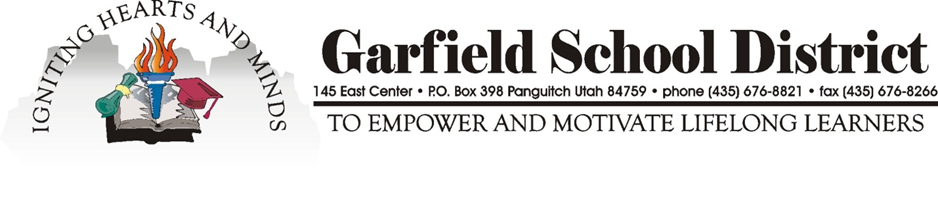 DISTRICT-WIDE ACADEMIC COACH POSITION ANNOUNCEMENTPOSITION ANNOUNCMENT:	Garfield County School District is hiring a full-time District-Wide Academic Coach. This position will require the candidate to work with all district schools proportional to student enrollment. SALARY:  	Beginning Step and Lane daily rate according to the 2019-2020 Garfield County School District Certified Salary Schedule, 200-day contract, full-time position.  Salary negotiable based on skill, education, and experience.  Insurance package provided.    QUALIFICATIONS:  	The successful candidate must have a valid Utah Teaching License & needed endorsements. The candidate must be capable of diagnosing & offering assistance to students, teachers & para-professionals in methods to correct & increase student assessment performance & educational success. Applicants must have a valid driver’s license and be willing to travel to all schools within the county. All applicants must be fingerprinted and satisfactorily pass an employment background check.APPLICATION:  	Interested individuals should submit a Garfield County School District Certified application, resume, three current letters of recommendation, and a transcript.  Please direct questions to Superintendent Tracy Davis (435-676-1379) and application packets to:  Garfield County School District P.O. Box 398145 East Center Street Panguitch, UT 84759Online applications are available at: www.garfk12.orgApplications will be screened and the most qualified candidates will be granted interviews.DEADLINE:  			June 14, 2019 at 12:00 p.m. Garfield County School District is an Equal Opportunity Employer.  Garfield County School District reserves the right to accept or reject any or all application.  